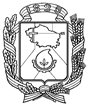 АДМИНИСТРАЦИЯ ГОРОДА НЕВИННОМЫССКАСТАВРОПОЛЬСКОГО КРАЯПОСТАНОВЛЕНИЕ15.12.2021                               г. Невинномысск                                       № 2166Об утверждении Положения о проведении конкурса «Лучший народный дружинник города Невинномысска 2021 года»В соответствии с Федеральным законом от 02 апреля 2014 года 
№ 44-ФЗ «Об участии граждан в охране общественного порядка», Законом Ставропольского края от 26 сентября 2014 г. № 82-кз «О некоторых вопросах участия граждан в охране общественного порядка на территории Ставропольского края», в целях активизации деятельности народных дружин города Невинномысска по охране общественного порядка, постановляю:Утвердить:Положение о проведении конкурса «Лучший народный дружинник города Невинномысска 2021 года» согласно приложению 1 к настоящему постановлению;состав конкурсной комиссии по проведению конкурса «Лучший народный дружинник города Невинномысска 2021 года» согласно приложению 2 к настоящему постановлению.Опубликовать настоящее постановление в газете «Невинномысский рабочий», а также разместить в сетевом издании «Редакция газеты «Невинномысский рабочий» и на официальном сайте администрации города Невинномысска в информационно-телекоммуникационной сети «Интернет».Контроль за исполнением настоящего постановления возложить на заместителя главы администрации города Невинномысска Колюбаева Е.Н.Глава города Невинномысска Ставропольского края                                                                    М.А. МиненковПриложение 1 к постановлению администрации города Невинномысскаот 15.12.2021 № 2166ПОЛОЖЕНИЕо проведении конкурса «Лучший народный дружинник города Невинномысска 2021 года»Общие положения1.1. Настоящее Положение о проведении конкурса «Лучший народный дружинник города Невинномысска 2021 года» (далее соответственно - Положение, конкурс, город) определяет цели, порядок организации и проведения конкурса «Лучший народный дружинник города Невинномысска 2021 года».1.2. Участниками конкурса являются члены народных дружин города, принимающие участие в охране общественного порядка на территории города, действующие в соответствии с Федеральным законом от 02 апреля 2014 года № 44-ФЗ «Об участии граждан в охране общественного порядка».1.3. Организатором проведения конкурса является администрация города.2. Цели конкурса2.1. Конкурс проводится с целью:обеспечения общественного признания, поощрения и распространения положительного опыта деятельности народных дружинников города, участвующих в охране общественного порядка на территории города, внесших заметный вклад в обеспечение общественного порядка; стимулирования участия населения к деятельности по охране общественного порядка; обеспечения высокого уровня взаимодействия органов внутренних дел, иных правоохранительных органов с народными дружинниками города.3. Организация проведения конкурса3.1. Для организации и проведения конкурса создается конкурсная комиссия. Состав конкурсной комиссии утверждается постановлением администрации города.3.2. Конкурсная комиссия выполняет следующие функции:оценивает конкурсную документацию;принимает решение о победителе конкурса;обобщает и анализирует результаты проведенного конкурса.3.3. Конкурсная комиссия для осуществления возложенных на нее функций проводит совещания и консультации по вопросам, отнесенным к ее компетенции.3.4. Конкурсная комиссия состоит из председателя, секретаря  и членов конкурсной комиссии.3.5. Председатель конкурсной комиссии возглавляет конкурсную комиссию и руководит ее работой.3.6. Секретарь конкурсной комиссии:уведомляет членов конкурсной комиссии и иных приглашенных лиц о дате и времени заседания конкурсной комиссии;готовит документы к рассмотрению на заседании конкурсной комиссии;ведет протокол заседания конкурсной комиссии.3.7. Члены конкурсной комиссии лично участвуют в заседаниях конкурсной комиссии. 3.8. Организационно-техническое обеспечение деятельности конкурсной комиссии осуществляет отдел общественной безопасности администрации города.4. Порядок проведения конкурса4.1. Конкурс проводится с 10 по 20 января 2022 года.4.2. В конкурсе могут принимать участие только члены народных дружин города.4.3. Для участия в конкурсе необходимо в срок до 24 декабря 2021 года предоставить в отдел общественной безопасности администрации города заявку на участие в конкурсе по форме, согласно приложению 1 к Положению.4.4. Заявки, представленные позднее срока, указанного в пункте 4.3 Положения к рассмотрению не принимаются. 4.5. В случае, если в адрес отдела общественной безопасности администрации города представлено менее 2 заявок на участие в конкурсе, конкурс признается несостоявшимся.4.6. Итоги конкурса подводятся конкурсной комиссией не позднее 
21 января 2022 года.5. Подведение итогов конкурса5.1. Для победителей конкурса предусматриваются первое, второе и третье места. 5.2. Победители конкурса определяются решением конкурсной комиссии, на основании показателей деятельности народного дружинника города, указанных в приложении 2 к Положению.5.3. Решение конкурсной комиссии оформляется протоколом, который подписывается председателем, секретарем и членами конкурсной комиссии, принявшими участие в ее заседании.5.4. Победители конкурса награждаются дипломами. Первый заместитель главы администрации города Невинномысска                                          В.Э. СоколюкПриложение 1к Положению о проведении  конкурса «Лучший народный дружинник города Невинномысска 2021 года»ЗАЯВКА на участие в конкурсе «Лучший народный дружинник города Невинномысска 2021 года»«__»___________ 2021  г.      _______________     ________________________                   (дата)                                                 (подпись)                                  (расшифровка подписи)Приложение 2к Положению о проведении конкурса «Лучший народный дружинник города Невинномысска 2021 года»ПОКАЗАТЕЛИдеятельности народного дружинника города НевинномысскаПриложение 2 к постановлению администрации города Невинномысскаот 15.12.2021 № 2166СОСТАВконкурсной комиссии по проведению конкурса «Лучший народный дружинник города Невинномысска 2021 года»Первый заместитель главыадминистрации города Невинномысска                                          В.Э. СоколюкФамилия, имя, отчество ________________________________________________________________________________________________________Контактный номер телефона ___________________________________Место работы, должность: ______________________________________________________________________________________________________Наименование народной дружины, членом которой является народный дружинник: ____________________________________________________№ п/пНаименование критерия оценкиНаименование показателя,характеризующего деятельность народного дружинника города НевинномысскаЗначение показателя, баллы1234561.Участие народного дружинника в обеспечении правопорядка при проведении на территории города Невинномысска (далее – город) значимых мероприятий количество выходов народного дружинника города на дежурство по охране общественного порядка при проведении на территории города значимых мероприятий более 3 выходовменее 3 выходовне принимал участие1.Участие народного дружинника в обеспечении правопорядка при проведении на территории города Невинномысска (далее – город) значимых мероприятий количество выходов народного дружинника города на дежурство по охране общественного порядка при проведении на территории города значимых мероприятий 2 балла1 балл0 баллов2.Участие в профилактических обходах с сотрудниками правоохранительных органовколичество проведенных профилактических обходов административных участков совместно с сотрудниками отдела участковых уполномоченных полиции и по делам несовершеннолетних отдела министерства внутренних дел России по городу Невинномысскуболее 10 выходовменее 10 выходовне принимал участие2.Участие в профилактических обходах с сотрудниками правоохранительных органовколичество проведенных профилактических обходов административных участков совместно с сотрудниками отдела участковых уполномоченных полиции и по делам несовершеннолетних отдела министерства внутренних дел России по городу Невинномысску2 балла1 балл0 баллов3.Участие в профилактических мероприятиях на территории города (акции, раздача памяток, поиск лиц, пропавших без вести и другое)периодичность участия народного дружинника в мероприятиях профилактического характераболее 5 разменее 5 разне принимал участие3.Участие в профилактических мероприятиях на территории города (акции, раздача памяток, поиск лиц, пропавших без вести и другое)периодичность участия народного дружинника в мероприятиях профилактического характера2 балла1 балл0 баллов4.Участие в самостоятельных выходах для обеспечения правопорядка количество самостоятельных выходов на дежурство по охране общественного порядка на территории городаза каждый самостоятельный выход на дежурство по охране правопорядка на территории города участнику конкурса присваивается 5 баллов за каждый самостоятельный выход на дежурство по охране правопорядка на территории города участнику конкурса присваивается 5 баллов за каждый самостоятельный выход на дежурство по охране правопорядка на территории города участнику конкурса присваивается 5 баллов 5.Правовая и медицинская подготовкарезультаты тестирования по правовой подготовке и оказанию первой доврачебной помощиза каждый правильный ответ участнику конкурса присваивается 1 баллза каждый правильный ответ участнику конкурса присваивается 1 баллза каждый правильный ответ участнику конкурса присваивается 1 баллКолюбаев Евгений Николаевичзаместитель главы администрации города Невинномысска, председатель комиссииПисарева Наталья Александровнаглавный специалист отдела общественной безопасности администрации города Невинномысска, секретарь комиссииЧлены комиссии:Туманьянц Виктор Викторовичзаместитель начальника полиции (по охране общественного порядка) отдела министерства внутренних дел России по городу Невинномысску (по согласованию)Чинокалов Александр Владимировичначальник информационно-аналитического отдела администрации города НевинномысскаШеховцов Александр Юрьевичначальник отдела общественной безопасности администрации города Невинномысска